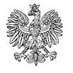 7 SZPITAL MARYNARKI WOJENNEJ Z PRZYCHODNIĄ      Samodzielny Publiczny Zakład Opieki Zdrowotnej    im. kontradmirała profesora Wiesława Łasińskiego               80-305 Gdańsk, ul. Polanki 117  		    Gdańsk, dnia 07.07.2021 r.	INFORMACJA NT. OSZACOWANIA WARTOŚCI ZAMÓWIENIA PUBLICZNEGOw dostawach, usługach, robotach budowlanych zgodnie z art. 222 ust. 4 PzpPrzedmiot zamówienia:  DOSTAWA WYROBÓW DO LAPAROSKOPII, ELEKTROCHIRURGII, ARTROSKOPII, STAPLERY ORAZ DOSTAWĘ KOŃCÓWEK ROBOCZYCH DO NOŻA HARMONICZNEGOpostępowanie nr 216/2021/TPNazwa oraz adres Zamawiającego: 7 Szpital Marynarki Wojennej z Przychodnią Samodzielny Publiczny Zakład Opieki Zdrowotnej imienia kontradmirała profesora Wiesława Łasińskiego, 80 – 305 Gdańsk, ul. Polanki 117,tel.: 58 552 63 01, sekretariat@7szmw.pl , www.7szmw.pl.Nazwa i kod zamówienia według Wspólnego Słownika Zamówień (CPV): 3310000-1 urządzenia medyczneTermin obowiązywania umowy: 12 miesięcy Zamawiający zamierza przeznaczyć w przedmiotowym postępowaniu kwotę brutto: 636 622,37 zł w tym pakiet I – 109 058,40, pakiet II – 23 392,80, pakiet III – 21 945,60, pakiet IV – 31 470,12, pakiet V – 8 208,00, pakiet VI – 7 182,00, pakiet VII – 37 189,80, pakiet VIII – 196 725,78, pakiet IX – 18 983,87, pakiet X – 32 454,00, pakiet XI – 14 904,00, pakiet XII - 135 108,00.                                                                         kmdr dr n. med. Krzysztof SZABAT                                                                                Komendant                                                                                      7 Szpitala Marynarki Wojennej z Przychodnią                                                                                  Samodzielnego Publicznego Zakładu Opieki Zdrowotnej                                                                                   imienia kontradmirała profesora Wiesława Łasińskiego                                                                                  w Gdańsku